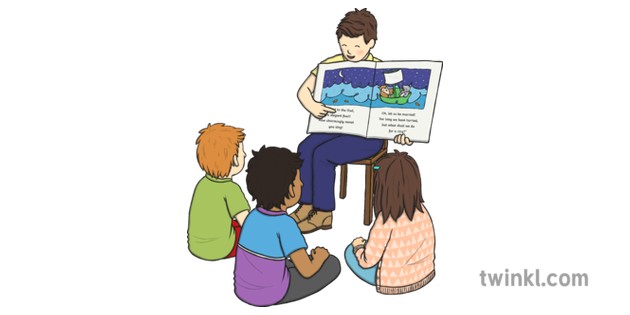 Učiteljica uči djecu.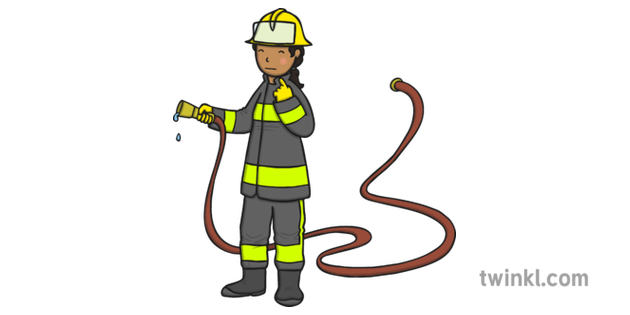 Vatrogasac gasi vatru.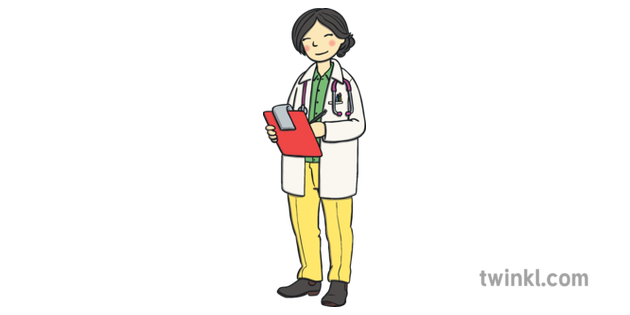 Doktorica liječi ljude.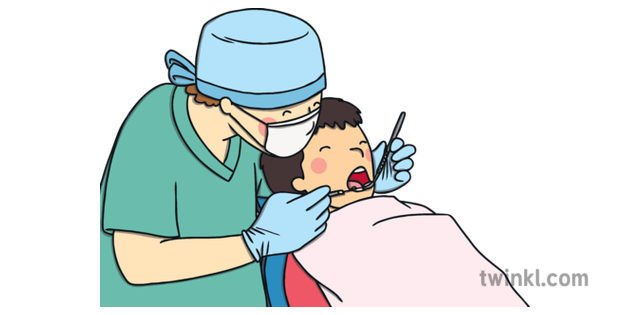 Zubar popravlja zube.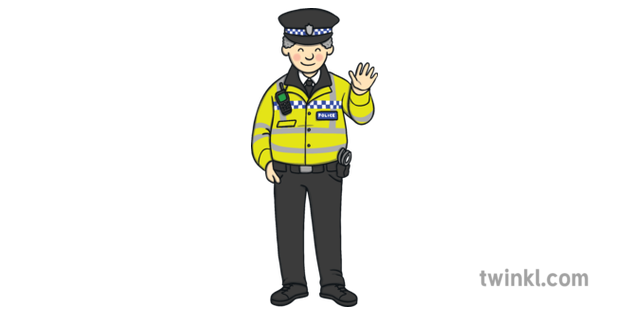 Policajac štiti ljude.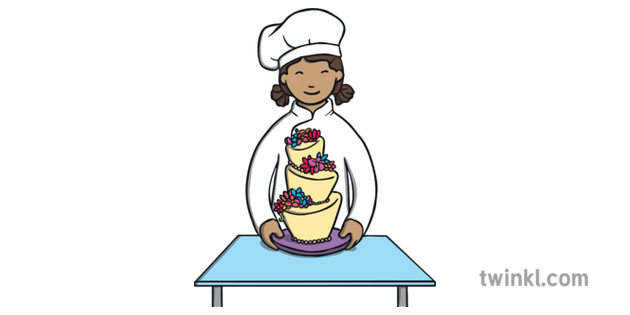 Kuharica kuha hranu.